理科　休校期間中　課題➀　　　　　（　　）年（　　）組　　名前（　　　　　　　　　　　　　）水のゆくえ⑴～水がへったりなくなったりするわけ～１　問題・予想・実験の内容をしっかり読み、⑴～⑸に答えましょう。問題…ようきにためた水は、時間がたつと、どうして量がへるのだろう？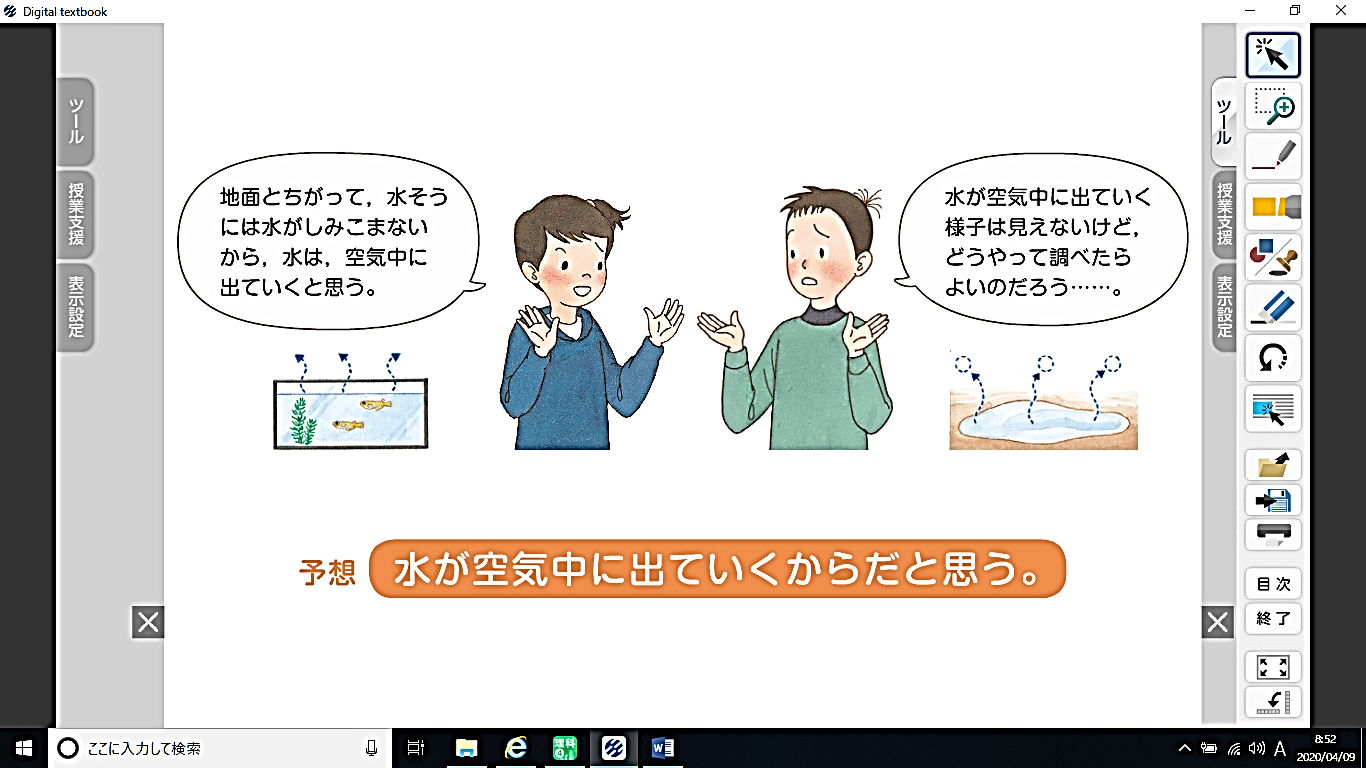 予想…実験…水をためたようきにおおいをしないものとしたもので、水のへり方をしらべる。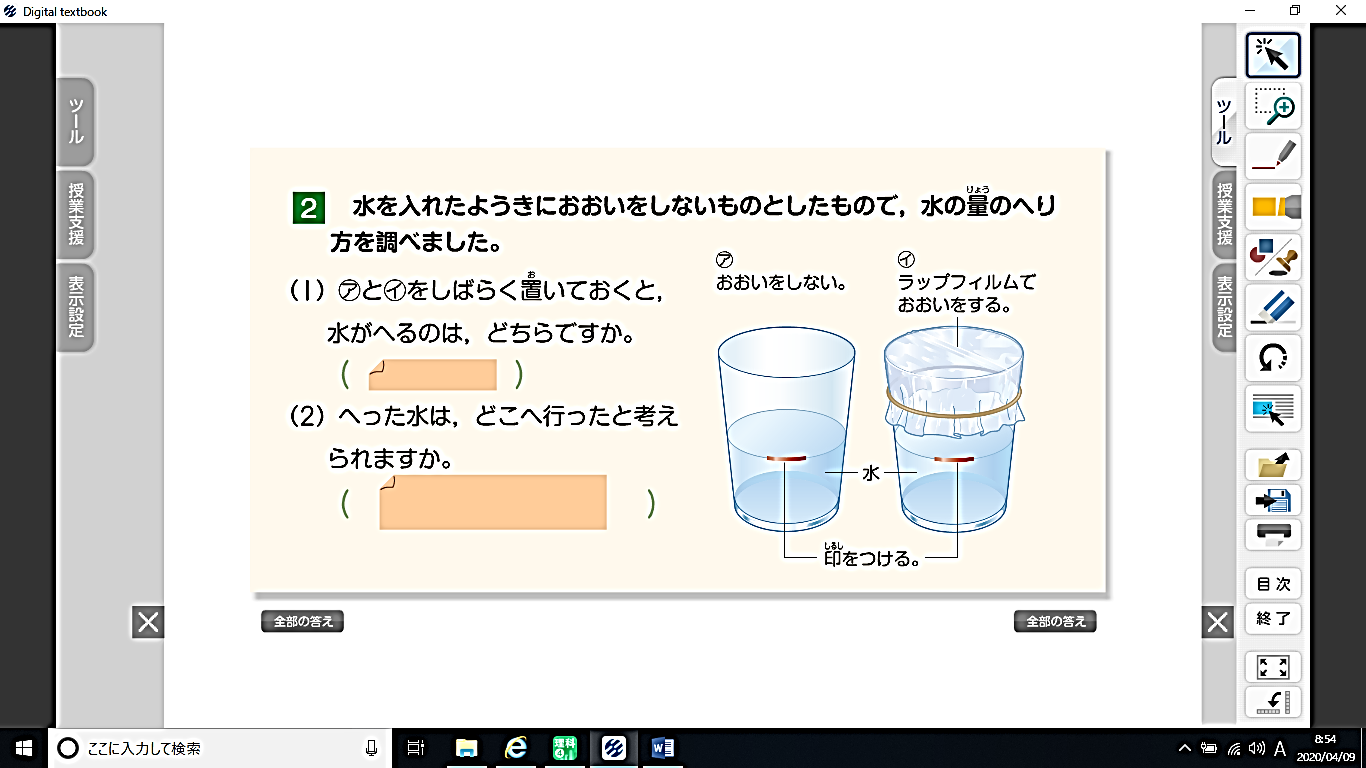 右のように㋐と㋑をしばらく置いておくと、水がへるのは、どちらですか？　　（　　　　）へった水はどこへ行ったと考えられますか？（　　　　　　　　　　　　　　　）水はあたためなくても、（　　　　）になって空気中に出ていきます。えき体から気体に水のすがたが変わることを（　　　　）といいます。せんたく物をほすと、しばらくしてかわきます。これはなぜですか？学んだことを使って説明してみましょう。（　　　　　　　　  　　　　　）理科　休校期間中　課題②　　　　　（　　）年（　　）組　　名前（　　　　　　　　　　　　　）水のゆくえ⑵～冷たいものに水てきがつくわけ～２　問題・予想・実験の内容をしっかり読み、⑹～⑼に答えましょう。問題…冷たいものが入ったようきに水てきがつくのは、どうしてだろう？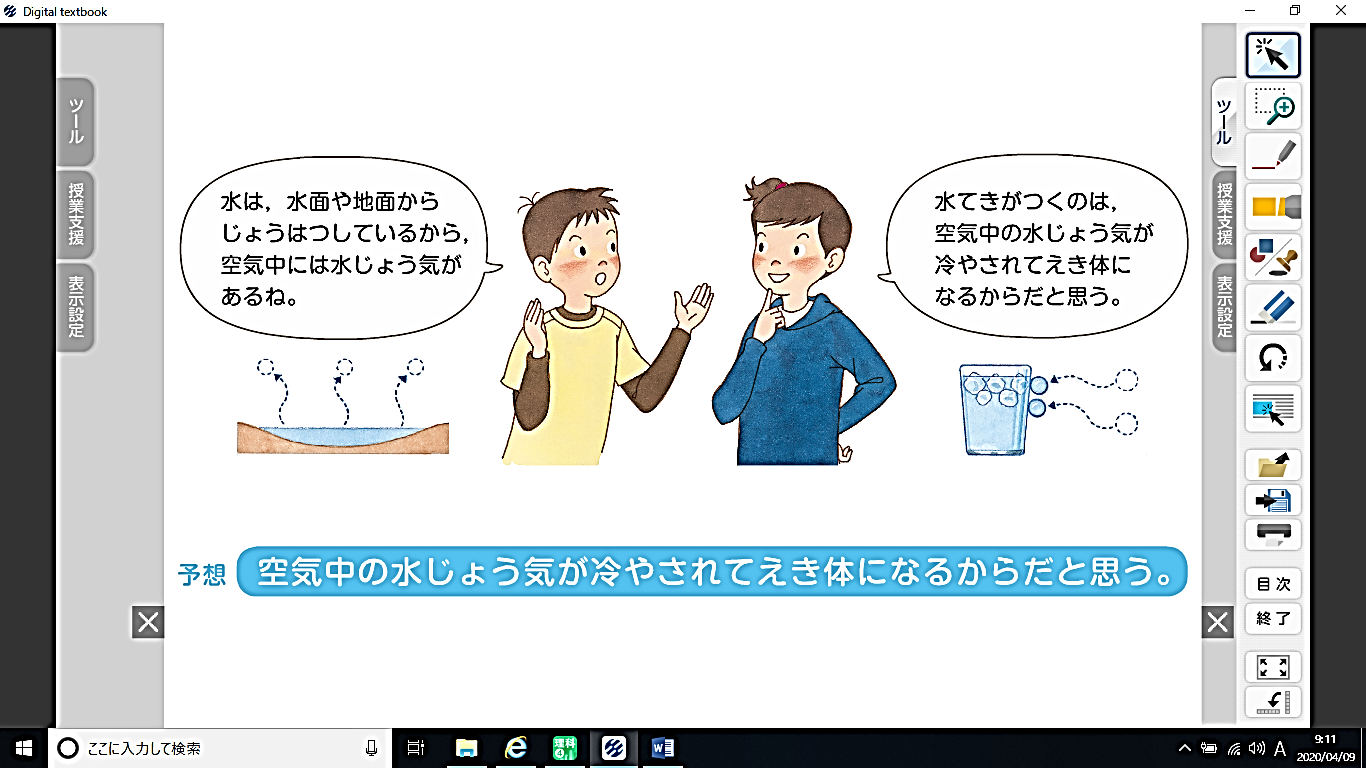 予想…実験…冷たいものが入ったようきに水てきがつく前後で、重さをしらべよう。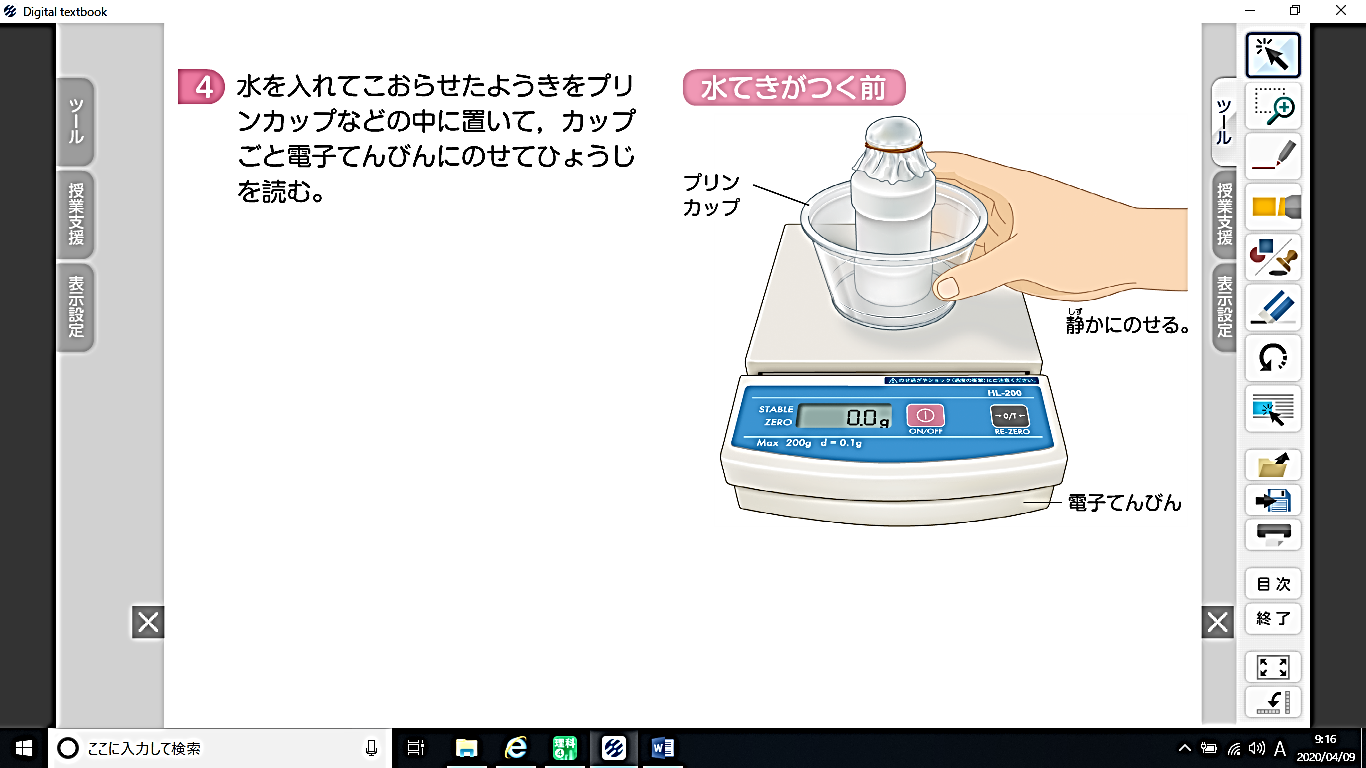 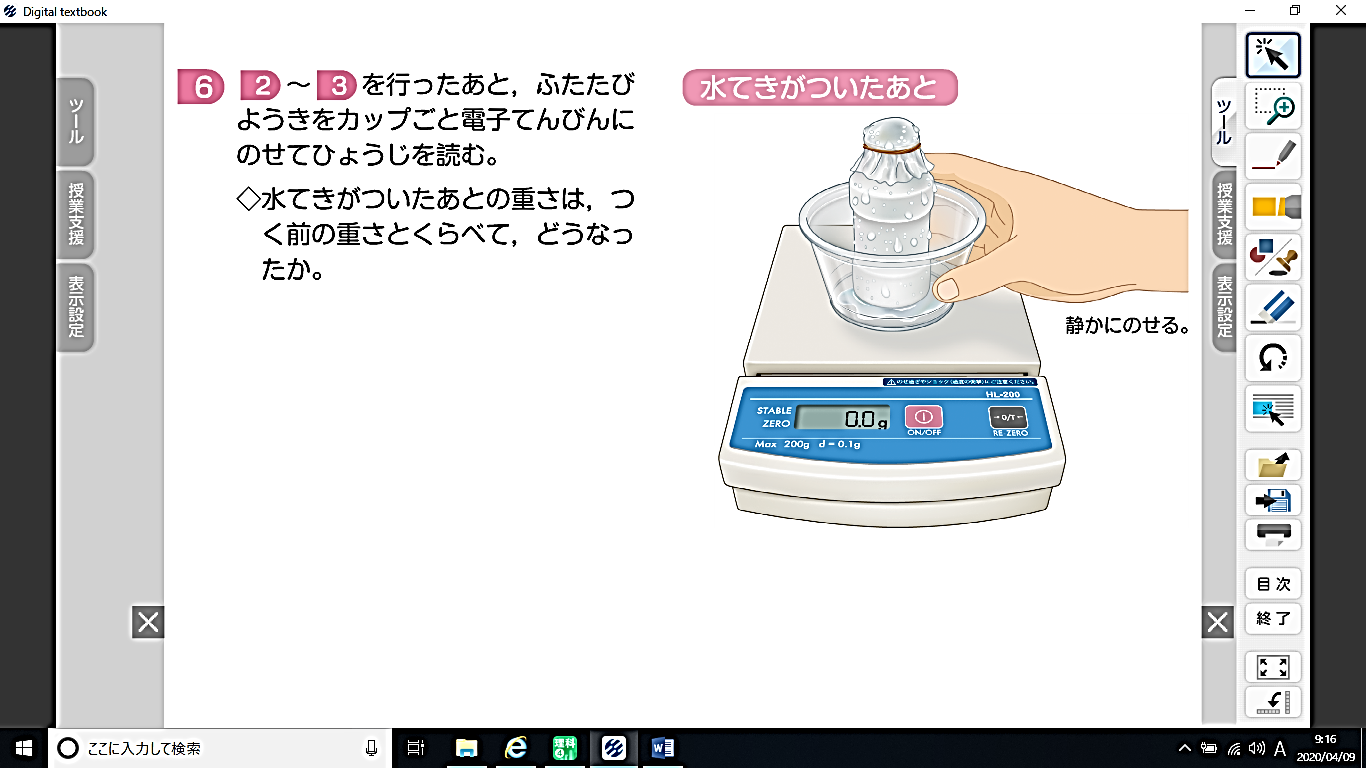 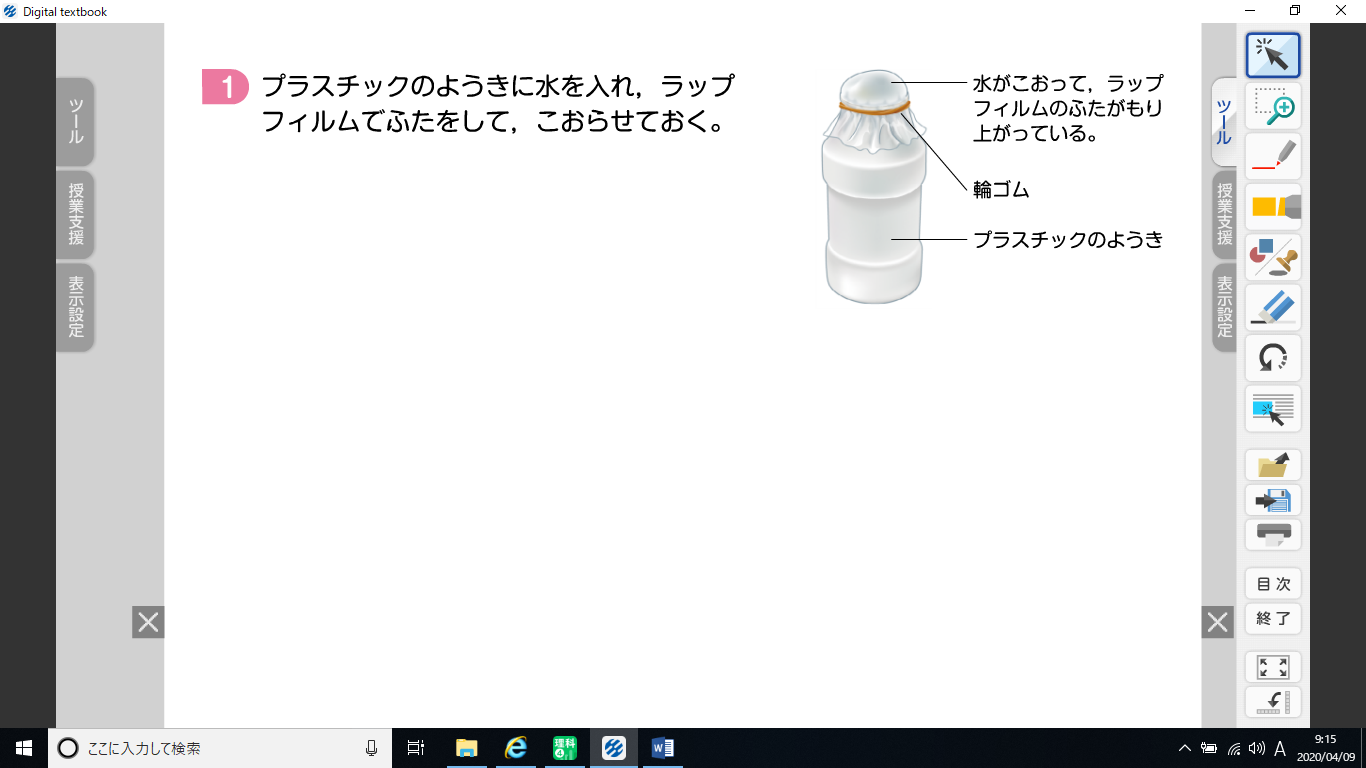 ⑹ 上のような㋐と㋑では、重さがふえているのは、どちらですか？　　（　　　　）⑺ ㋑のようにようきについた水は、どこからやってきたと考えられますか？（　　　　　　　　　　　　　　　　　　　　　　　　　　　　）⑻ 空気中の（         ）がもので冷やされて、ものの表面で気体からえき体に水のすがたが変わることを（         ）といいます。⑼ 寒い日に、外から建物の中に入ると、かけていためがねがくもることがあります。これはなぜでしょう？学んだことを使って説明してみましょう。